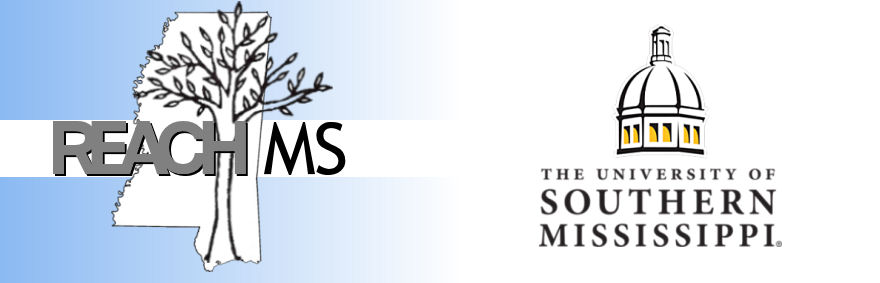 PBIS Tier 2 TeamSchool Name:	_______________________________	Contact Number: ________________________________Address:	________________________________________________________________________________Team Leader: _________________________________	Email: _________________________________________Administrator: ________________________________	Email: _________________________________________District Contact: _______________________________________________________________________________Email: _______________________________________ 	Contact Number: ________________________________RoleResponsibilitiesTeam MemberTeam LeaderDevelops meeting agendaLeads team meetingsWorks with data Intervention Coordinator to identify priority students who will be discussed during team meetingAdministratorSupports process by attending meetings,Restructurers resources, (time and staff)Communicates with faculty, staff and family members about the processIntervention Coordinator(May be more than one person)Establishes and manages logistics of intervention (e.g., location, personnel, etc.) Assist with  progress monitoring dataReports student progress during meetingsWorks with Team Leader to indentify priority students who will be discussed during team meetingsRoleResponsibilitiesTeam MemberRecorderNotify/remind team members of meeting time and location.Keeps minutes of decisions/actions/tasks including students eligible, intervention applied and results of interventionIntervention Facilitator(May be more than one person)Introduces new staff, students and parents Provides intervention to student Provides feedback of progress to participating student, faculty , staff and family membersIntake CoordinatorAccepts new referrals for Tier 2 supportConducts staff and student interviewsGathers additional information if neededPresents student information at team meeting and helps team synthesis information to make intervention decision